Publicado en Pastrana-Guadalajara el 22/12/2022 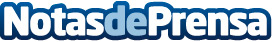 La Oficina de Rehabilitación de Castilla-La Mancha ya ha atendido 2.219 consultas desde su puesta en marchaAdemás, ha llevado a cabo ya 20 jornadas divulgativas tanto en las capitales de provincia de la región, como en otras localidades, acercando los fondos europeos para la rehabilitación de vivienda tanto a las ciudades como al medio rural. La última de este año 2022 tuvo lugar en Pastrana (Guadalajara), el pasado día 15 de diciembreDatos de contacto:Javier Bravo+34606411053Nota de prensa publicada en: https://www.notasdeprensa.es/la-oficina-de-rehabilitacion-de-castilla-la Categorias: Finanzas Marketing Sociedad Castilla La Mancha Oficinas Construcción y Materiales Digital http://www.notasdeprensa.es